Name:____________________________Teacher: __________________________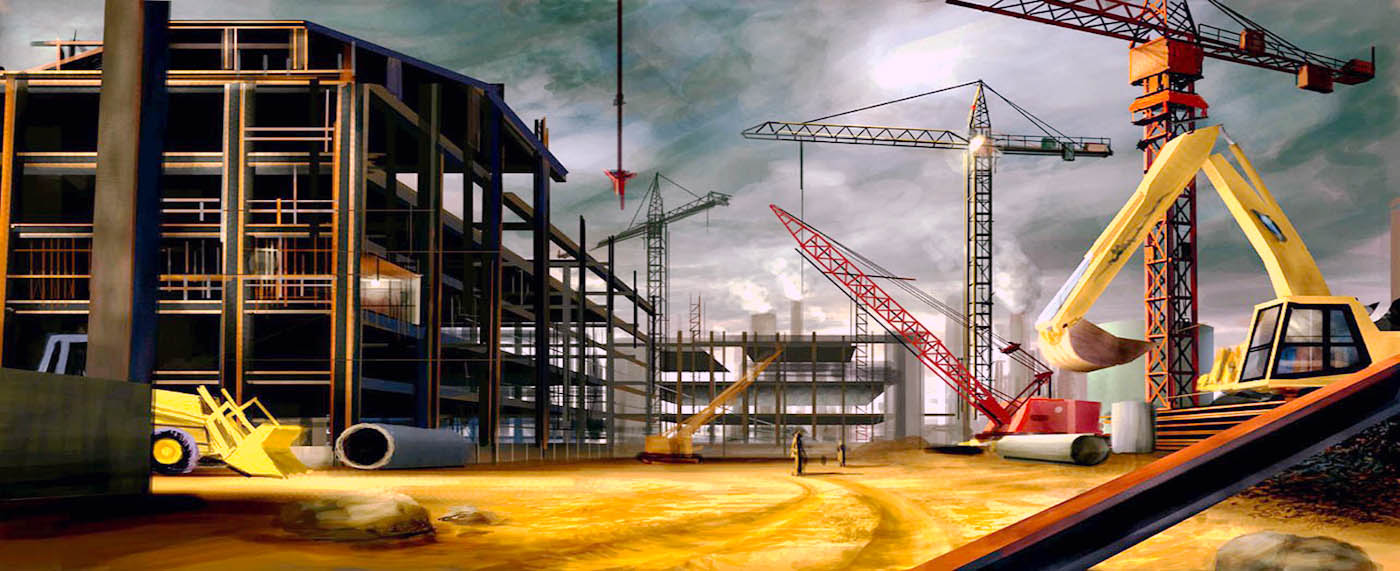 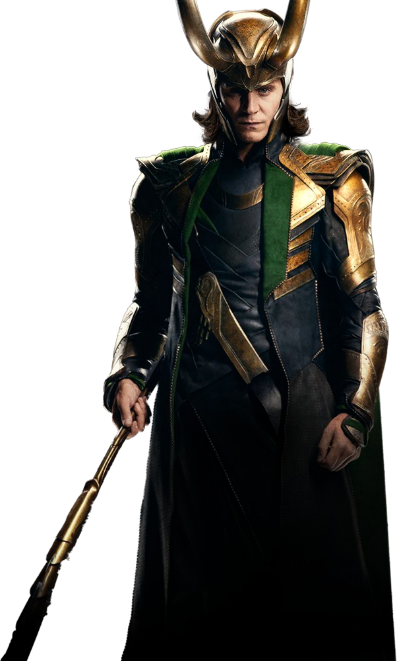 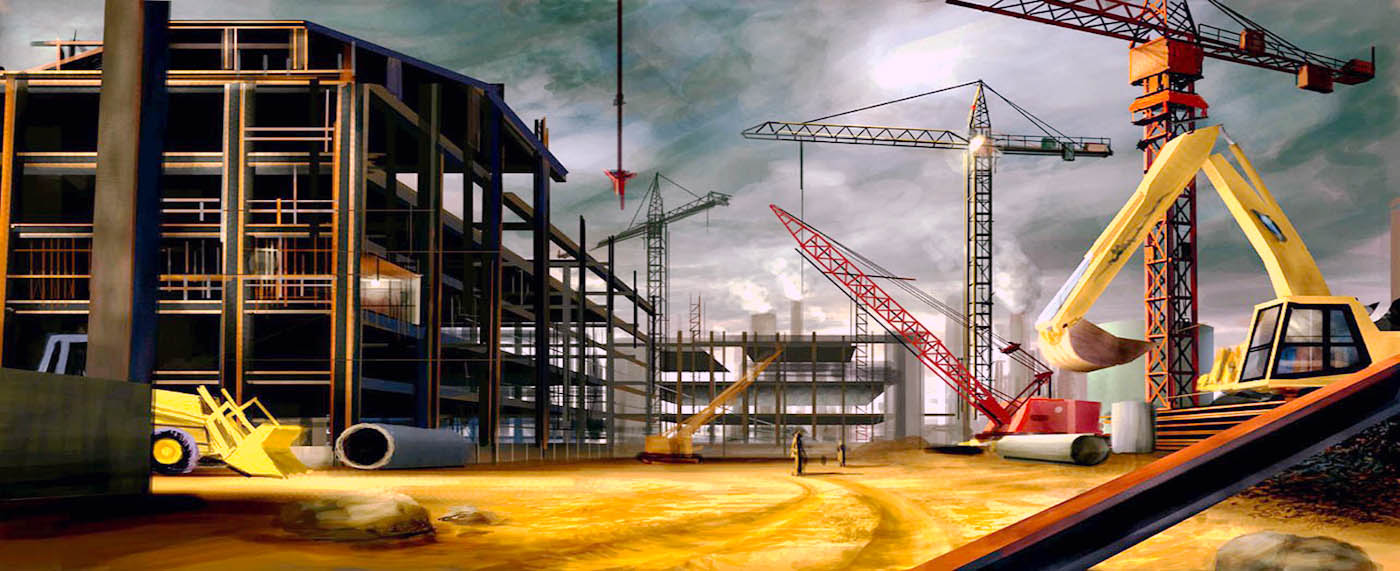 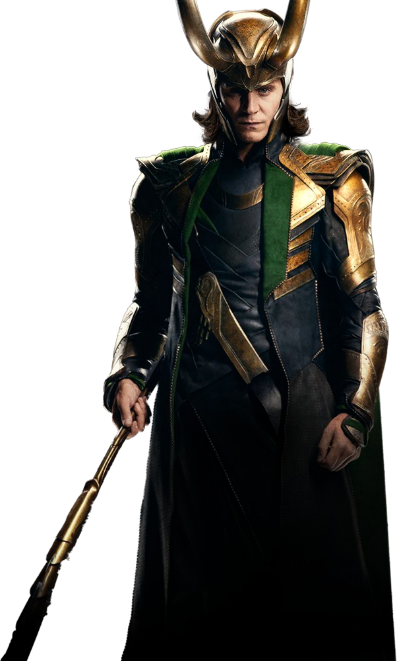 Remember – The angle bisector for ABC will create a line of points that are equidistant (the same distance away) from the lines AB and BCThe perpendicular bisector for the line AB will create a line of points that are equidistant from the points A and BUsing this bookletAB (two letters) refers to a lineABC (three letters) refers to an angle created by going from A to B and finishing at C, in a clockwise direction (the angle we be around B)If a (P) is on the right of a question, a protractor may be used, it MUST NOT be used for any other questionsOther materials you may use include a ruler, a pair of compasses and a sharp pencil1.	Bisect the angle ABC2. 	Bisect the Line AB3. 	Construct the triangle ABC whereAB = 10cmBC = 8cmAC = 6cm4. 	Construct the line that is perpendicular to AB and passes through the point C5.	Bisect the angle CBA6	Construct the triangle where 						(P)AB = 7cmABC = 50ᵒCAB = 20ᵒ7.	Construct the triangle where					(P)AB = 7 cmBC = 8cmABC  = 43ᵒ8.	Construct the perpendicular bisector for the line AB9. Construct the locus of points which is equidistant from AB and BC10. 	Construct the locus of points that is equidistant from B and C11. 	Construct the line that is perpendicular to AB and passes through the point C12.	Construct a line that is parallel to AB and 3 cm away13. 	Construct the triangle where						(P)ABC = 90ᵒAC = 7cmBA = 4cm14.	By constructing an equilateral triangle, create and label a 60ᵒ angle15.	Using the method in the previous question, construct and label a 30ᵒ angle16. 	Construct and label a 90ᵒ angle17.	Construct and label a 45ᵒ angle18.	Bisect the angle DEA19.	Create the locus of points that passes through D and is perpendicular to the line AB20. 	Construct the triangle where		(no protractor)				ABC = 90ᵒAC = 5cmBC = 3cm21. 	Without using a protractor, construct a triangle whereAB = 10cmABC = 30ᵒCAB = 45ᵒ